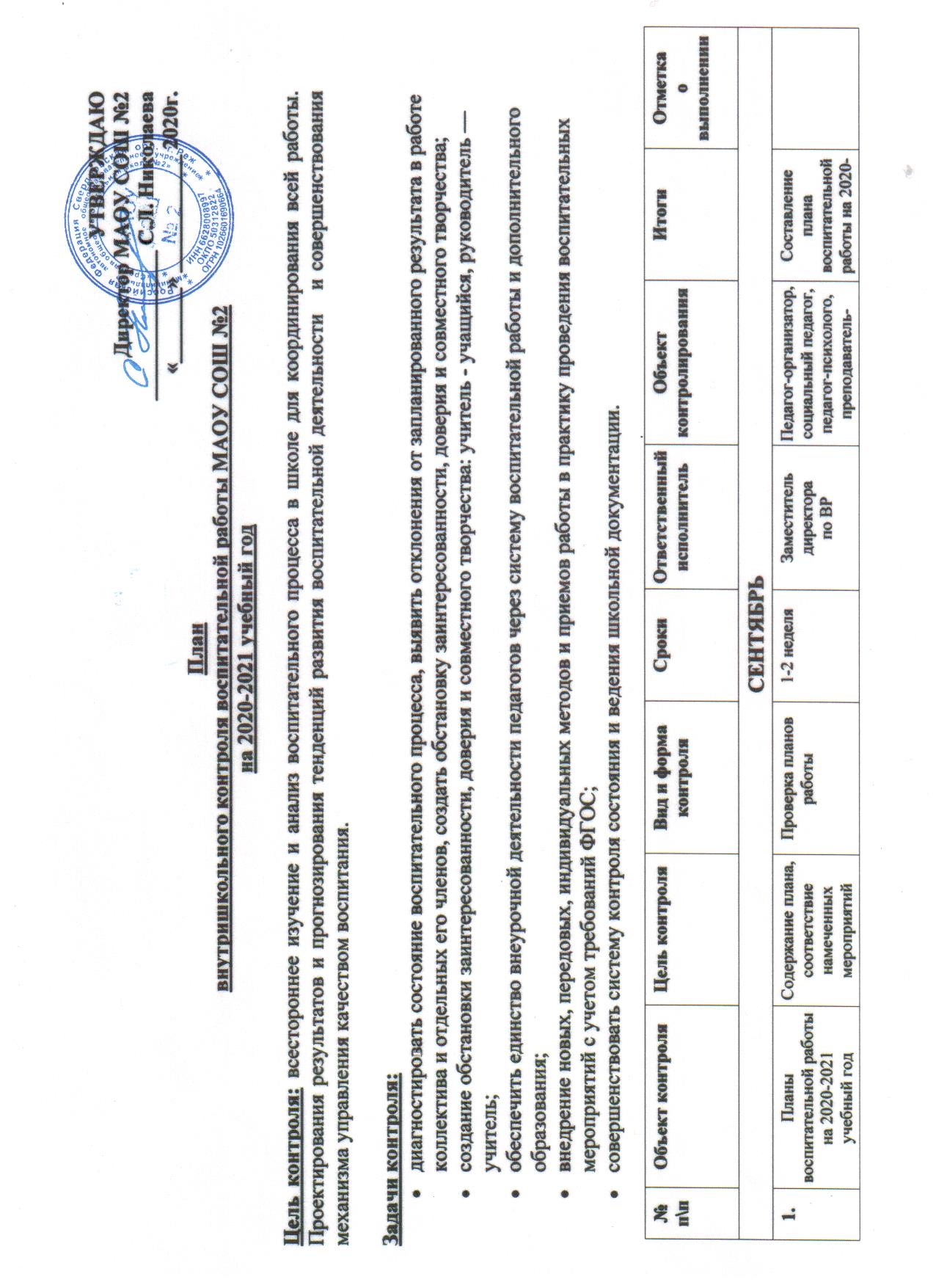 №п\пОбъект контроляЦель контроляВид и форма контроляСрокиОтветственныйисполнительОбъектконтролированияИтогиОтметкао выполненииСЕНТЯБРЬСЕНТЯБРЬСЕНТЯБРЬСЕНТЯБРЬСЕНТЯБРЬСЕНТЯБРЬСЕНТЯБРЬСЕНТЯБРЬСЕНТЯБРЬ1.Планы   воспитательной работына 2020-2021учебный годСодержание плана,соответствие намеченныхмероприятий возрастнымособенностям учащихся,актуальность решаемыхзадач.Проверка планов работы1-2 неделяЗаместитель директора               по ВРПедагог-организатор, социальный педагог, педагог-психолого, преподаватель-организатор ОБЖ, учитель-логопед, библиотекарь, Составлениепланавоспитательнойработы на 2020-2021 учебныйгод2.Проверка программ дополнительного образованияСодержание программ, соответствие положению о программе дополнительного образования.Проверка программ3-4 неделяЗаместитель директора               по ВРПрограмма дополнительного образованияУтверждение программ на 2020-2021 учебный год3.Организация работы объединений внеурочной деятельности и дополнительного образованияОформлениедокументации.Составление расписания занятий1 неделяЗаместители директора               по УВР, ВРПедагоги, ведущие внеурочную деятельность и дополнительное образованиеРасписание внеурочной деятельности и дополнительного образования4.Организация работы классных руководителей по проведению классных часовОформлениедокументации.Заполнение расписания классных часов1 неделяЗаместитель директора               по ВРКлассные руководители               1-11 классовРасписание классных часов на 2020-2021 учебный год4.Организация самоуправления в классеОформлениедокументации.Заполнение схем самоуправления2 неделяЗаместитель директора               по ВРКлассные руководители               1-11 классовСхемы самоуправления5.Выявлениепроблемныхучащихся, семей,формированиебанка данных.Первичный анализ наоснове сбора информации.Заполнение социального паспорта2-3 неделяСоциальный педагог, педагог-психологКлассные руководители               1-11 классовСоциальный паспорт школы на 2020-2021 учебный год6.Мониторинг по раннему выявлению детей, склонных к совершению противоправных действийОформлениедокументации.Заполнение паспортакласса по выявлению учащихся «группы риска»3 неделяСоциальный педагог, педагог-психологКлассные руководители               1-11 классовСводный мониторинг на 1 полугодие7.Проверка  и плановВР классных руководителейСодержание планов:соответствие содержаниявозрастным особенностям учащихся, актуальностьрешаемых задач, умениеклассного руководителяанализировать работу склассомАнализ и утверждение планов и программ по ВР3-4 неделяЗаместитель директора               по ВРКлассные руководители               1-11 классовСправка8.Организация дежурства по школеПроверить наличие и качество организации дежурства учащихся и педагогов по школеТематический.Наблюдение,беседы.3 неделяЗаместитель директора               по ВРДежурные классы и педагогиСправка9.Работа по обеспечению выполнения требований к внешнему виду обучающихсяУстановление соответствия внешнего вида обучающихся нормативным требованиям об единых требованиях к одежде и внешнему виду учащихсяФронтальный.Наблюдение,беседы.3 неделяСоциальный педагог, педагог-психологУченики 5-11 классовСправка 10.Проверка журналов внеурочной деятельности и дополнительного образованияОформлениедокументации.Наполняемость кружка.Соответствие темызанятия программе.Соответствие расписанию.Собеседование спедагогами иучащимися.4 неделяЗаместитель директора               по ВРПедагоги, ведущие внеурочную деятельность и дополнительное образованиеСправка 11.Посещениеклассных часов и  мероприятийСоблюдение расписанияклассных часов.Персональный.Эффективностьметодов и формработы.В течение месяцаЗаместитель директора               по ВРКлассные руководители               1-11 классовАнализ классных часов и мероприятийОКТЯБРЬОКТЯБРЬОКТЯБРЬОКТЯБРЬОКТЯБРЬОКТЯБРЬОКТЯБРЬОКТЯБРЬОКТЯБРЬ1.Организация внеурочнойдеятельность учащихся, состоящих на всех видах учетаПосещение объединений детьми, состоящими на всех видах учёта.Регулярность посещениязанятий этими учащимися.Собеседование спедагогами иучащимися.1 неделяСоциальный педагог, педагог-психологПедагоги, ведущие внеурочную деятельность и дополнительное образованиеСправка 2.Проверка классных уголковОформление классного уголкаТематический.Наблюдение,беседы.1 неделяПедагог-организаторКлассные руководители               1-11 классовСправка 3.Посещениеклассных часов                     в1, 5 и 10  классахСодержание, формы,результативностьпроведения.Персональный 2 неделяЗаместитель директора               по ВРКлассные руководители                1, 5 и 10 классовСправка 4.Работа дополнительного образованияСистемность, 
эффективность 
и качество проводимых занятий. Посещаемость 
занятийТематический.Наблюдение.Собеседование. 
Просмотр 
журналов 
3 неделяЗаместитель директора               по ВРПедагоги дополнительного образованияСправка 5.Мониторинг уровня комфортности классных коллективов 2,3,7,8 классовДиагностическое исследование классных коллективовТематический. Анкетирование «Уровень комфортности в классном коллективе»4 неделяПедагог-психологКлассные руководители              2, 3, 7, 8 классовСправка 6.Посещение семей учащихсяОформлениедокументации.Заполнение акта посещения и ЖБУ семьиВ течение месяцаСоциальный педагог, педагог-психологКлассные руководители               1-11 классовАнализ актов посещения семей7.Посещениеклассных часов и  мероприятийСоблюдение расписанияклассных часов.Персональный.Эффективностьметодов и формработы.В течение месяцаЗаместитель директора               по ВРКлассные руководители               1-11 классовАнализ классных часов и мероприятийНОЯБРЬНОЯБРЬНОЯБРЬНОЯБРЬНОЯБРЬНОЯБРЬНОЯБРЬНОЯБРЬНОЯБРЬ1.Посещение занятий внеурочной деятельности в 5-10 классахСистемность, 
эффективность 
и качество проводимых занятий. Посещаемость 
занятийТематический.Наблюдение.Собеседование. 
Просмотр 
журналов 
1 неделяЗаместитель директора               по ВРПедагоги, ведущие внеурочную деятельность Справка2.Проверка школьной формы и внешнего видаПроверить наличие и соблюдение единых требований  к школьной форме и внешнему виду учащихсяТематический.Наблюдение,беседы.2 неделяКлассные руководителиУченики 5-11 классовСправка 3.Профилактикааддиктивного поведения 7-8Диагностическое исследование классных коллективовТематический.Наблюдение,беседы.2 неделяПедагог-психологКлассные руководители              8 классовСправка 4.Работа классных руководителей 9–10 классов 
по профилактике 
правонарушений, 
безнадзорностиОценить эффективность работы классного руководителя по профилактике правонарушений, безнадзорностиТематический.Наблюдение.Собеседование2 неделяСоциальный педагог, педагог-психолог Заместитель директора               по ВРКлассные руководители               9-10 классовСправка 5.Проверка индивидуальной работы с неблагополучными семьями и учащимися «группы риска»Организация индивидуальной работы по предупреждению неуспеваемости и правонарушенийТематический, персональный. Посещение заседаний  Совета профилактики и Совета отцов, просмотр протоколов3 неделяСоциальный педагог, педагог-психологКлассные руководители              8,9,10 классовСправка 6.Состояние работы классных руководителей по ранней профилактике экстремизма и терроризма Эффективность ранней  мероприятий по профилактике экстремизма и терроризма  Фронтальный. Изучение документации, посещение классных часов, внеклассных мероприятий. 3 неделяПреподаватель ОБЖКлассные руководители              1-4 классовСправка 7.Организация работы классных руководителей 5-6 классов по активизации взаимодействия 
с родительской 
общественностьюИзучение эффективностимероприятий,направленных на системность 
и эффективность участия родительской общественности в организации классных 
мероприятий.Тематический. Наблюдение.Собеседование4 неделяЗаместитель директора               по ВРКлассные руководители               5-6 классовСправка 8.Организация самоуправления в 8 классахКачество организации самоуправления в 8 классах.Уровень творческой активности обучающихсяТематический. Наблюдение.Собеседование.Анкетирование.4 неделяпедагог-психологКлассные руководители               8 классовСправка 9.Профилактиканаркомании,алкоголизма итабакокурения среди учеников 5-6 классовДиагностическое исследование классных коллективовТематический. Диагностика             «Моё отношение к вредным привычкам»4 неделяПедагог-психологКлассные руководители              5-6 классовСправка 10.Посещениеклассных часов и  мероприятийСоблюдение расписанияклассных часов.Персональный.Эффективностьметодов и формработы.В течение месяцаЗаместитель директора               по ВРКлассные руководители               1-11 классовАнализ классных часов и мероприятийДЕКАБРЬДЕКАБРЬДЕКАБРЬДЕКАБРЬДЕКАБРЬДЕКАБРЬДЕКАБРЬДЕКАБРЬДЕКАБРЬ1.Мониторинг «Занятость учащихся, состоящих на всех видах учёта в зимние каникулы»Оформлениедокументации.Заполнение мониторинга1-2 неделяСоциальный педагогКлассные руководители               1-11 классовСводный мониторинг 2.Мотивация учеников 9 и 10 классов по выбору профессииДиагностическое исследование классных коллективовТематический. Диагностика «Мои профессиональные интересы»1 неделяПедагог-психологКлассные руководители              9  и 10 классовСправка 3. Мониторинг проведения новогодних мероприятий в школеОформлениедокументации.Заполнение мониторинга1 неделяЗаместитель директора               по ВРКлассные руководители               1-11 классовСводный мониторинг проведения нового года4.Проверка журналов внеурочной деятельности и дополнительного образованияОформлениедокументации.Наполняемость кружка.Соответствие темызанятия программе.Соответствие расписанию.Собеседование спедагогами иучащимися.2 неделяЗаместитель директора               по ВРПедагоги, ведущие внеурочную деятельность и дополнительное образованиеСправка 5.Организация дежурства по школеПроверить наличие и качество организации дежурства учащихся и педагогов по школеТематический.Наблюдение,беседы.2 неделяЗаместитель директора               по ВРДежурные классы и педагогиСправка6.Итоги  работы органов школьного ученического самоуправления за 1 полугодие 2020-2021 учебного годаОформлениедокументации.Тематический. Наблюдение.Собеседование.3 неделяЗаместитель директора               по ВРКлассные руководители               8-11 классовСправка 7.Контроль за состоянием воспитательной работы классных руководителей за 1 полугодие 2020-2021 учебного годаИзучение эффективности деятельности классных руководителей за 1 полугодиеТематический. Статистический отчёт по итогам 1 полугодия3-4 неделяЗаместитель директора               по ВРКлассные руководители               1-11 классовАнализ работы8.Работа по обеспечению выполнения требований к внешнему виду обучающихсяУстановление соответствия внешнего вида обучающихся нормативным требованиям об единых требованиях к одежде и внешнему виду учащихсяФронтальный.Наблюдение,беседы.3 неделяСоциальный педагог, педагог-психологУченики 5-11 классовСправка 9.Итоги работы специалистов воспитательной работы за 1 полугодиеИзучение эффективности деятельности специалистов воспитательной работы  за                        1 полугодиеТематический. Проверка документации4 неделяЗаместитель директора               по ВРПедагог-организатор, вожатая,  социальный педагог, педагог-психолого, преподаватель-организатор ОБЖ, учитель-логопед, библиотекарьАнализ работы10.Посещениеклассных часов и  мероприятийСоблюдение расписанияклассных часов.Персональный.Эффективностьметодов и формработы.В течение месяцаЗаместитель директора               по ВРКлассные руководители               1-11 классовАнализ классных часов и мероприятийЯНВАРЬЯНВАРЬЯНВАРЬЯНВАРЬЯНВАРЬЯНВАРЬЯНВАРЬЯНВАРЬЯНВАРЬ1Проверка программ и плановВР классных руководителейКоррекция планов воспитательной работы в соответствии с целевыми установками 
школыТематический.Просмотр 
планов 
воспитательной работы2 неделяЗаместитель директора               по ВРКлассные руководители               1-11 классовСправка 2Организация работы классных руководителей 3-4 классов по формированию духовно-нравственного воспитания обучающихся Изучение эффективностимероприятий,направленных на формирование духовно-нравственного воспитания обучающихся Тематический. Наблюдение.Собеседование2 неделяЗаместитель директора               по ВРпедагог-психологКлассные руководители               3-4 классовСправка 3Проверка протоколов родительских собраний Проверить наличие и качество взаимодействияклассных руководителей иродителей учащихся.Тематический. Проверка протоколов2 неделяЗаместитель директора               по ВРКлассные руководители               1-11 классовСправка 4.Мониторинг использования контент-фильтра  «Родительский контроль»Оформлениедокументации.Заполнение мониторинга4 неделяСоциальный педагог, педагог-психологКлассные руководители               1-11 классовСводный мониторинг 5.Посещениеклассных часов и  мероприятийСоблюдение расписанияклассных часов.Персональный.Эффективностьметодов и формработы.В течение месяцаЗаместитель директора               по ВРКлассные руководители               1-11 классовАнализ классных часов и мероприятийФЕВРАЛЬФЕВРАЛЬФЕВРАЛЬФЕВРАЛЬФЕВРАЛЬФЕВРАЛЬФЕВРАЛЬФЕВРАЛЬФЕВРАЛЬ1Организация внеурочнойдеятельность учащихся, состоящих на всех видах учетаПосещение объединений детьми, состоящими на всех видах учёта.Регулярность посещениязанятий этими учащимисяСобеседование спедагогами иучащимися.1 неделяЗаместитель директора               по ВРПедагоги, ведущие внеурочную деятельность и дополнительное образованиеСправка 2.Проверка журналов внеурочной деятельности и дополнительного образованияОформлениедокументации.Наполняемость кружка.Соответствие темызанятия программе.Соответствие расписанию.Собеседование спедагогами иучащимися.2 неделяЗаместитель директора               по ВРПедагоги, ведущие внеурочную деятельность и дополнительное образованиеСправка 3.Сформированность нравственного портреты выпускника школыДиагностическое исследование классных коллективовТематический. Анкетирование «Нравственный портрет выпускника школы»3 неделяпедагог-психологКлассные руководители               9 и11 классовСправка 4.Посещениеклассных часов и мероприятийСоблюдение расписанияклассных часов.Персональный.Эффективностьметодов и формработы.В течение месяцаЗаместитель директора               по ВРКлассные руководители               1-11 классовАнализ классных часов и мероприятийМАРТ МАРТ МАРТ МАРТ МАРТ МАРТ МАРТ МАРТ МАРТ 1.Посещение занятий внеурочной деятельности в 5-10 классахСистемность, 
эффективность 
и качество проводимых занятий. Посещаемость 
занятийТематический.Наблюдение.Собеседование. 
Просмотр 
журналов 
1 неделяЗаместитель директора               по ВРПедагоги, ведущие внеурочную деятельность Справка2.Проверка журналов инструктажа 1–11 классов по ТБ во внеурочное времяСоответствие требованиям оформления и ведения журналов по ОТ 
и ТБ с обучающимися во внеурочное время.Контроль за своевременным проведением вводного инструктажа, 
первичных 
инструктажейТематический.Персональный. Просмотр 
журналов 
по ОТ и ТБ во внеурочное время1 неделяЗаместитель директора               по ВРКлассные руководители               1-11 классовСправка3.Организация работы социально-психологической службыПроверить эффективность и результативность СПСТематический.Персональный. Изучение документации2 неделяпедагог-психологПедагог-психолог, социальный педагог, учитель логопедСправка 4.Работа по обеспечению выполнения требований к внешнему виду обучающихсяУстановление соответствия внешнего вида обучающихся нормативным требованиям об единых требованиях к одежде и внешнему виду учащихсяФронтальный.Наблюдение,беседы.3 неделяЗаместитель директора               по ВРУченики 5-11 классовСправка 5.Организация спортивно-массовой работы и работы по пропаганде ЗОЖ Контроль за выполнением плана спортивно-массовой работы.Тематический.Наблюдение,беседа. Проверка документации3 неделяУчитель физической культурыКлассные руководители              Справка 6.Работа дополнительного образованияСистемность, 
эффективность 
и качество проводимых занятий. Посещаемость 
занятийТематический.Наблюдение.Собеседование. 
Просмотр 
журналов 
3 неделяЗаместитель директора               по ВРПедагоги дополнительного образованияСправка 7.Посещениеклассных часов и  мероприятийСоблюдение расписанияклассных часов.Персональный.Эффективностьметодов и формработы.В течение месяцаЗаместитель директора               по ВРКлассные руководители               1-11 классовАнализ классных часов и мероприятийАПРЕЛЬАПРЕЛЬАПРЕЛЬАПРЕЛЬАПРЕЛЬАПРЕЛЬАПРЕЛЬАПРЕЛЬАПРЕЛЬ1Мониторинг внеурочной деятельности                     1-11 классОформлениедокументации.Заполнение мониторинга1 неделяЗаместитель директора               по ВРКлассные руководители               1-10 классовСводный бланк мониторинга2Мониторинг эффективности программы воспитания и социализации школыЭффективность и результативность реализации программы воспитания и социализации в школеТематический. Заполнение мониторинга1 неделяЗаместитель директора               по ВРКлассные руководители              Справка 3Организация дежурства по школеПроверить наличие и качество организации дежурства учащихся и педагогов по школеТематический.Наблюдение,беседы.1 неделяЗаместитель директора               по ВРДежурные классы и педагогиСправка6Итоги  работы органов школьного ученического самоуправления за 2 полугодие 2020-2021 учебного годаОформлениедокументации.Обобщающий . Наблюдение.Собеседование.2 неделяЗаместитель директора               по ВРКлассные руководители               8-11 классовСправка 7Мониторинг «Занятость учащихся, состоящих на всех видах учёта в летние каникулы»Оформлениедокументации.Заполнение мониторинга.3 неделяСоциальный педагогКлассные руководители               1-11 классовСводный мониторинг 8Изучение уровня удовлетворенности организацией воспитательной работы школы родительской общественностью Мониторинг качества воспитательной работы Обзорный. Анкетирование, анализ. 3 неделяЗаместитель директора               по ВРРодители 1- 11 классов Справка 9.Работа классных 
руководителей 
1–11 классов по активизации творческой и общественной активности 
обучающихсяУровень общественного участия обучающихся класса в подготовке и проведении общешкольных мероприятийТематический.Наблюдение,беседы.3 неделяПедагог-организаторКлассные руководители               1-11 классовСправка 10.Состояние работы по экологическому воспитанию Эффективность работы по экологическому направлению  классных руководителей Тематический. Изучение документации, посещение классных часов, внеклассных мероприятий. 4 неделяЗаместитель директора               по ВРКлассные руководители               1-11 классовСправка 11.Посещениеклассных часов и  мероприятийСоблюдение расписанияклассных часов.Персональный.Эффективностьметодов и формработы.В течение месяцаЗаместитель директора               по ВРКлассные руководители               1-11 классовАнализ классных часов и мероприятийМАЙМАЙМАЙМАЙМАЙМАЙМАЙМАЙМАЙ1.Проверка журналов внеурочной деятельности и дополнительного образованияОформлениедокументации.Наполняемость кружка.Соответствие темызанятия программе.Соответствие расписанию.Собеседование спедагогами иучащимися.3-4 неделяЗаместитель директора               по ВРПедагоги, ведущие внеурочную деятельность и дополнительное образованиеСправка 2.Контроль за состоянием воспитательной работы классных руководителей за 2 полугодиеИзучение эффективности деятельности классных руководителей за 2 полугодиеОбобщающий. Статистический отчёт по итогам 2 полугодия2-3 неделяЗаместитель директора               по ВРКлассные руководители               1-11 классовАнализ работы3.Анализ воспитательной работы за  2020-2021 учебный годЭффективность 
и качество проводимой воспитательной работы. Выполнение целей и задач.Постановка целей и задачОбобщающий 
Анализ
воспитательной 
работы 
школы4 неделяЗаместитель директора               по ВРКлассные руководители               1-11 классовАнализ воспитательной работы за год4.Планирование воспитательной работы на 2021-2022 учебный годСодержание плана,соответствие намеченныхмероприятий возрастнымособенностям учащихся,актуальность решаемыхзадач.Обобщающий  Составление плана ВР4 неделяЗаместитель директора               по ВРКлассные руководители               1-11 классовПлан воспитательной работы на следующий год5.Организация трудоустройства учащихся,  состоящих на всех видах учета в  летний периодМониторинг охвата занятости учащихся в каникулы Тематический. Работа с документами. 2-4 неделяСоциальный педагогКлассные руководители               1-11 классовСводный мониторинг летней занятости учащихся 1-11 класса6.Посещениеклассных часов и  мероприятийСоблюдение расписанияклассных часов.Персональный.Эффективностьметодов и формработы.В течение месяцаЗаместитель директора               по ВРКлассные руководители               1-11 классовАнализ классных часов и мероприятий